ГУБЕРНАТОР ВОРОНЕЖСКОЙ ОБЛАСТИУКАЗот 23 октября 2013 г. N 397-уО СОЗДАНИИ СОВЕТА ПО ГОСУДАРСТВЕННОЙ ПОДДЕРЖКЕ СОЦИАЛЬНООРИЕНТИРОВАННЫХ НЕКОММЕРЧЕСКИХ ОРГАНИЗАЦИЙ ПРИ ГУБЕРНАТОРЕВОРОНЕЖСКОЙ ОБЛАСТИВ целях формирования единой государственной политики в сфере развития и поддержки социально ориентированных некоммерческих организаций на территории Воронежской области постановляю:1. Создать совет по государственной поддержке социально ориентированных некоммерческих организаций при Губернаторе Воронежской области.(в ред. указа Губернатора Воронежской области от 13.11.2023 N 399-у)2. Утвердить прилагаемое Положение о совете по государственной поддержке социально ориентированных некоммерческих организаций при Губернаторе Воронежской области.(в ред. указа Губернатора Воронежской области от 13.11.2023 N 399-у)3. Утвердить прилагаемый состав совета по государственной поддержке социально ориентированных некоммерческих организаций при Губернаторе Воронежской области.(в ред. указа Губернатора Воронежской области от 13.11.2023 N 399-у)4. Контроль за исполнением настоящего указа оставляю за собой.Губернатор Воронежской областиА.В.ГОРДЕЕВУтвержденоуказомГубернатора Воронежской областиот 23.10.2013 N 397-уПОЛОЖЕНИЕО СОВЕТЕ ПО ГОСУДАРСТВЕННОЙ ПОДДЕРЖКЕ СОЦИАЛЬНООРИЕНТИРОВАННЫХ НЕКОММЕРЧЕСКИХ ОРГАНИЗАЦИЙ ПРИ ГУБЕРНАТОРЕВОРОНЕЖСКОЙ ОБЛАСТИ1. Общие положения1.1. Положение о совете по государственной поддержке социально ориентированных некоммерческих организаций при Губернаторе Воронежской области (далее - Положение) определяет компетенцию, порядок формирования и деятельности совета по государственной поддержке социально ориентированных некоммерческих организаций при Губернаторе Воронежской области (далее - Совет).(в ред. указа Губернатора Воронежской области от 13.11.2023 N 399-у)1.2. Совет является постоянно действующим совещательным органом, участвующим в формировании и реализации единой государственной политики в сфере развития и государственной поддержки социально ориентированных некоммерческих организаций на территории Воронежской области.1.3. В своей деятельности Совет руководствуется Конституцией Российской Федерации, законами и иными нормативными правовыми актами Российской Федерации и Воронежской области, а также настоящим Положением.2. Основные цели и задачи2.1. Совет создан с целью координации деятельности исполнительных органов области, структурных подразделений Правительства области и органов местного самоуправления по вопросам предоставления мер государственной поддержки и обеспечению доступа социально ориентированных некоммерческих организаций к предоставлению услуг в социальной сфере.(в ред. указов Губернатора Воронежской области от 19.10.2016 N 374-у, от 13.11.2023 N 399-у)2.2. Основными задачами Совета являются:- определение приоритетных направлений государственной поддержки социально ориентированных некоммерческих организаций на плановый период;- мониторинг эффективности мер государственной поддержки социально ориентированных некоммерческих организаций, применяемых на территории Воронежской области;- контроль за реализацией стратегических и программно-целевых документов в сфере развития социально ориентированных некоммерческих организаций;- расширение спроса со стороны региона на социальные услуги социально ориентированных некоммерческих организаций;(абзац введен указом Губернатора Воронежской области от 19.10.2016 N 374-у)- создание равных условий доступа социально ориентированных некоммерческих организаций, осуществляющих деятельность в социальной сфере, к предоставлению населению региона услуг в такой сфере.(абзац введен указом Губернатора Воронежской области от 19.10.2016 N 374-у)2.3. Решения Совета служат основанием для принятия соответствующими органами государственной власти и местного самоуправления управленческих решений в сфере развития и государственной поддержки социально ориентированных некоммерческих организаций на территории Воронежской области. По результатам решений Совета могут приниматься правовые акты Правительства Воронежской области, исполнительных органов Воронежской области в установленном порядке.(в ред. указа Губернатора Воронежской области от 13.11.2023 N 399-у)3. Основные функцииВ соответствии с возложенными на Совет задачами его основными функциями являются:- утверждение перечня приоритетных направлений государственной поддержки социально ориентированных некоммерческих организаций на плановый период;- оценка эффективности применяемых исполнительными органами области и структурными подразделениями Правительства области мер государственной поддержки социально ориентированных некоммерческих организаций;(в ред. указа Губернатора Воронежской области от 13.11.2023 N 399-у)- утверждение отчетов о реализации стратегических и программно-целевых документов в сфере развития и государственной поддержки социально ориентированных некоммерческих организаций;- разработка методических рекомендаций для исполнительных органов области, структурных подразделений Правительства области и органов местного самоуправления области по вопросам предоставления мер государственной и муниципальной поддержки социально ориентированным некоммерческим организациям;(в ред. указа Губернатора Воронежской области от 13.11.2023 N 399-у)- обобщение и оценка сложившейся на территории области практики в сфере государственной поддержки социально ориентированных некоммерческих организаций;- подготовка предложений о разработке проектов правовых актов по вопросам развития и государственной поддержки социально ориентированных некоммерческих организаций;- взаимодействие с различными институтами гражданского общества и населением по вопросам развития социально ориентированных некоммерческих организаций на территории Воронежской области;- абзац утратил силу. - Указ Губернатора Воронежской области от 13.11.2023 N 399-у;- оценка эффективности применяемых исполнительными органами области и органами местного самоуправления мер по обеспечению доступа социально ориентированных некоммерческих организаций к предоставлению услуг в социальной сфере;(абзац введен указом Губернатора Воронежской области от 19.10.2016 N 374-у; в ред. указа Губернатора Воронежской области от 13.11.2023 N 399-у)- обобщение и оценка сложившейся на территории области практики по обеспечению поэтапного доступа социально ориентированных некоммерческих организаций, осуществляющих деятельность в социальной сфере, к бюджетным средствам, выделяемым на предоставление социальных услуг населению;(абзац введен указом Губернатора Воронежской области от 19.10.2016 N 374-у)- осуществление иной деятельности, не противоречащей целям и задачам Совета.4. Порядок формирования Совета4.1. В состав Совета входят председатель Совета, два заместителя председателя Совета, секретарь Совета и члены Совета.4.2. Совет возглавляет Губернатор Воронежской области - председатель Совета.(в ред. указа Губернатора Воронежской области от 13.11.2023 N 399-у)4.3. Заседаниями Совета руководит председатель Совета, а в его отсутствие - один из заместителей председателя Совета.4.4. Совет формируется на основе участия в его деятельности представителей исполнительных органов Воронежской области, структурных подразделений Правительства Воронежской области, общественности.(в ред. указа Губернатора Воронежской области от 13.11.2023 N 399-у)4.5. Члены Совета осуществляют свою деятельность на безвозмездной основе.4.6. Срок полномочий Совета - бессрочно.4.7. Для углубленного изучения и решения отдельных проблем и вопросов решением Совета могут создаваться постоянные и временные комиссии или рабочие группы под руководством одного из членов Совета, приглашаться эксперты из числа ведущих специалистов по профилю рассматриваемой проблемы.5. Порядок деятельности Совета5.1. Основной формой деятельности Совета являются заседания, которые проводятся не реже одного раза в год. Заседание считается правомочным при условии присутствия на нем не менее половины членов Совета.5.2. Для выработки рекомендаций по проблемам, требующим срочного решения, могут проводиться внеочередные заседания Совета.5.3. Совет осуществляет свою деятельность в соответствии с планом работы на очередной год, утвержденным председателем Совета.5.4. Повестку дня и проект решений очередного заседания Совета формирует секретарь по согласованию с председателем и заместителями председателя.5.5. На заседании Совета по предложению председателя, заместителей председателя, членов Совета могут выноситься на обсуждение и рассматриваться вопросы, не предусмотренные повесткой дня.5.6. Члены Совета информируются о дате, времени, месте и повестке дня заседания Совета не позднее чем за 5 дней до его проведения.5.7. При необходимости не позднее чем за 3 дня до очередного заседания Совета секретарь направляет всем членам Совета рабочие материалы по наиболее важным вопросам повестки дня и проект решений.5.8. Члены Совета имеют право вносить свои предложения по повестке дня и по проекту решений очередного заседания как заранее, так и в день проведения заседания.5.9. Вопросы, дополнительно внесенные членами Совета, включаются (не включаются) в повестку дня текущего или следующего заседания по решению Совета.5.10. Решения по рассмотренным вопросам принимаются Советом открытым голосованием большинством голосов (из числа присутствующих). В случае равенства голосов решающим является голос председателя Совета. Решения отражаются в протоколах заседаний Совета.5.11. Члены Совета, не согласные с решением Совета, могут изложить свое особое мнение, которое вносится в протокол заседания.5.12. Заседания Совета носят открытый характер. Для обсуждения вопросов повестки дня могут быть приглашены лица, заинтересованные в решении вопросов повестки дня или способствующие их решению.5.13. На каждом заседании Совета ведется протокол, который рассылается членам Совета в течение двух недель.6. Полномочия членов Совета6.1. Председатель Совета:- осуществляет общее руководство работой Совета;- утверждает план работы, повестку дня заседания Совета;- руководит заседанием Совета;- подписывает протоколы заседаний и другие документы Совета;- определяет заместителя председателя Совета, который исполняет обязанности председателя Совета в его отсутствие.6.2. Заместители председателя Совета:- исполняют обязанности председателя Совета в его отсутствие;- организуют подготовку обобщенной информации по вопросам, относящимся к деятельности Совета, для предоставления ее председателю Совета, заинтересованным организациям и ведомствам, размещения в средствах массовой информации, публичного освещения решений и деятельности Совета;- представляют Совет в органах, органах местного самоуправления, средствах массовой информации, институтах гражданского общества;(в ред. указа Губернатора Воронежской области от 13.11.2023 N 399-у)- организуют подготовку заседаний Совета, разработку проектов решений и реализацию решений Совета;- представляют Совету ежегодный публичный отчет о деятельности Совета.6.3. Секретарь Совета:- организует текущую деятельность Совета;- координирует деятельность членов Совета;- ведет протокол заседания Совета и организует его рассылку;- осуществляет контроль за выполнением поручений председателя Совета, заместителей председателя Совета;- направляет на согласование председателю Совета проекты планов работы Совета, список лиц, приглашенных на заседание Совета, а также предложения о месте и повестке дня заседания Совета;- информирует членов Совета о времени, месте и повестке дня заседания, а также об утвержденных планах работы Совета;- обеспечивает во взаимодействии с членами Совета подготовку информационно-аналитических материалов к заседанию по вопросам, включенным в повестку дня;- ведет документооборот Совета.6.4. Члены Совета:- лично участвуют в заседаниях Совета и не вправе делегировать свои полномочия другим лицам;- участвуют в работе комиссий и рабочих групп;- вносят предложения по повестке дня, порядку ведения заседаний Совета;- вносят поправки в проекты документов;- предлагают кандидатуры экспертов для участия в заседаниях Совета;- участвуют в прениях, задают вопросы докладчикам, выступают по мотивам голосования до его проведения;- обладают равными правами при обсуждении вопросов и голосовании;- участвуют в мероприятиях, проводимых Советом, а также в подготовке материалов по рассматриваемым вопросам;- знакомятся с документами, касающимися рассматриваемых проблем, высказывают свое мнение по существу обсуждаемых вопросов, замечания и предложения по проектам принимаемых решений и протоколу заседания Совета;- в случае несогласия с принятым большинством голосов решением Совета имеют право изложить в письменном виде особое мнение, которое включается в протокол заседания Совета;- содействуют реализации решений Совета;- взаимодействуют с иными общественными объединениями, органами, органами местного самоуправления, средствами массовой информации;(в ред. указа Губернатора Воронежской области от 13.11.2023 N 399-у)- пользуются другими правами, предоставленными им настоящим Положением.6.5. Эксперты Совета:6.5.1. Для углубленного обсуждения конкретных проблем к работе Совета в соответствии с его решением могут дополнительно приглашаться эксперты из числа ведущих специалистов по профилю рассматриваемой проблемы.6.5.2. Эксперты по решению Совета могут объединяться в комиссии и рабочие группы.6.5.3. Эксперты по поручению Совета готовят письменное заключение, отчеты и иные документы, отражающие их мнение по рассматриваемой проблеме.6.5.4. Эксперты могут участвовать в заседаниях Совета при обсуждении проблем, над решением которых они работали.6.5.5. По решению Совета эксперты, участвующие в заседании Совета, могут обладать правом совещательного голоса.6.6. Организационное и информационно-аналитическое обеспечение деятельности Совета осуществляет управление региональной политики Правительства Воронежской области.(в ред. указа Губернатора Воронежской области от 13.11.2023 N 399-у)УтвержденуказомГубернатора Воронежской областиот 23.10.2013 N 397-уСОСТАВСОВЕТА ПО ГОСУДАРСТВЕННОЙ ПОДДЕРЖКЕСОЦИАЛЬНО ОРИЕНТИРОВАННЫХ НЕКОММЕРЧЕСКИХ ОРГАНИЗАЦИЙПРИ ГУБЕРНАТОРЕ ВОРОНЕЖСКОЙ ОБЛАСТИ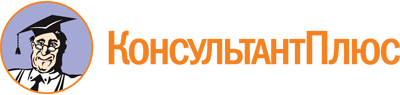 Указ Губернатора Воронежской обл. от 23.10.2013 N 397-у
(ред. от 13.11.2023)
"О создании совета по государственной поддержке социально ориентированных некоммерческих организаций при Губернаторе Воронежской области"
(вместе с "Положением о совете по государственной поддержке социально ориентированных некоммерческих организаций при Губернаторе Воронежской области")Документ предоставлен КонсультантПлюс

www.consultant.ru

Дата сохранения: 14.06.2024
 Список изменяющих документов(в ред. указов Губернатора Воронежской области от 06.03.2014 N 69-у,от 28.03.2014 N 115-у, от 03.03.2016 N 64-у, от 19.10.2016 N 374-у,от 21.05.2018 N 273-у, от 21.01.2019 N 22-у, от 14.04.2021 N 64-у,от 13.11.2023 N 399-у)Список изменяющих документов(в ред. указов Губернатора Воронежской области от 19.10.2016 N 374-у,от 13.11.2023 N 399-у)Список изменяющих документов(в ред. указа Губернатора Воронежской области от 13.11.2023 N 399-у)Гусев Александр Викторович- Губернатор Воронежской области, председатель СоветаМаслов Дмитрий Николаевич- заместитель Губернатора Воронежской области, заместитель председателя СоветаПопов Владимир Борисович- заместитель председателя Правительства Воронежской области, заместитель председателя СоветаНовицкая Екатерина Валерьевна- заместитель министра социальной защиты Воронежской области, секретарь СоветаБаскакова Галина Валентиновна- заместитель министра имущественных и земельных отношений Воронежской областиБоев Алексей Геннадьевич- заместитель руководителя управления региональной политики Правительства Воронежской области - начальник экспертно-аналитического отделаБуздалин Виктор Иванович- председатель Комитета Воронежской областной Думы по государственной политике, законодательству, правам человека и Регламенту (по согласованию)Ветер Наталья Викторовна- министр природных ресурсов и экологии Воронежской областиГусев Михаил Николаевич- председатель Комитета Воронежской областной Думы по имущественным и земельным отношениям (по согласованию)Корчевников Сергей Викторович- министр предпринимательства и торговли Воронежской областиКустов Данил Александрович- министр экономического развития Воронежской областиМазур Мария Александровна- министр культуры Воронежской областиМитрофанов Олег Станиславович- заместитель руководителя управления по взаимодействию с административными и военными органами Правительства Воронежской области - начальник отдела по взаимодействию с контрольно-надзорными и военными органамиСалогубова Наталья Валерьевна- министр образования Воронежской областиСафонова Надежда Георгиевна- министр финансов Воронежской областиСергеева Ольга Владимировна- министр социальной защиты Воронежской областиТабачников Бронислав Яковлевич- председатель Общественного совета при министерстве культуры Воронежской области (по согласованию)Хлызов Сергей Олегович- заместитель министра промышленности и транспорта Воронежской областиХодаковский Станислав Антонович- председатель Воронежской областной общественной организации Всероссийской общественной организации ветеранов (пенсионеров) войны, труда, Вооруженных Сил и правоохранительных органов (по согласованию)Черников Валерий Викторович- генеральный директор автономной некоммерческой организации "Ресурсный центр поддержки некоммерческих организаций Воронежской области "Воронежский Дом НКО", член комиссии по развитию некоммерческого сектора Общественной палаты Российской Федерации (по согласованию)Шляхта Максим Григорьевич- первый заместитель министра физической культуры и спорта Воронежской областиМинаков Олег Евгеньевич- первый заместитель министра здравоохранения Воронежской областиЯцких Иван Николаевич- министр труда и занятости населения Воронежской области"